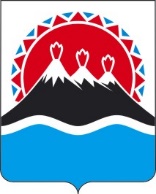 П О С Т А Н О В Л Е Н И ЕПРАВИТЕЛЬСТВАКАМЧАТСКОГО КРАЯПРАВИТЕЛЬСТВО ПОСТАНОВЛЯЕТ:	1. Внести в пункт 2 части 10 приложения 1 к постановлению Правительства Камчатского края от 22.05.2020 № 206-П «Об организации деятельности комиссий по делам несовершеннолетних и защите их прав в Камчатском крае» изменение, изложив его в следующей редакции:	«2) заместитель (заместители) председателя Краевой комиссии;».	2. Настоящее постановление вступает в силу после дня его официального опубликования.[Дата регистрации] № [Номер документа]г. Петропавловск-КамчатскийО внесении изменений в приложение 1 к постановлению Правительства Камчатского края от 22.05.2020 № 206-П «Об организации деятельности комиссий по делам несовершеннолетних и защите их прав в Камчатском крае»Председатель Правительства Камчатского края[горизонтальный штамп подписи 1]Е.А. Чекин